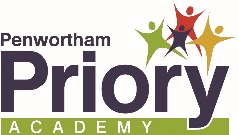 PARENT GOVERNOR NOMINATION FORMPlease complete the following information if you wish to put yourself forward for election as a Parent Governor.  Before signing the form please check that you are not disqualified from becoming a parent governor for any of the reasons stated overleaf.  Please include a personal statement in support of your nomination that will be circulated with the ballot papers if an election is necessary.  The statement should be no more than 200 words.Please return this form by 12 noon on 22 January 2021 Mrs S Spencer, Clerk to Governors, either by email to s.spencer@priory.lancs.sch.uk, or in an envelope marked ‘Parent Governor Nomination’ c/o the school office.NameMr / Mrs / Miss / Ms / Other titleAddressAddressPost CodePost CodeChild or Children’s Name(s)Child or Children’s Name(s)Year Group(s)Year Group(s)Please write your personal statement below (no more than 200 words)(Please continue on a separate sheet if required)I agree to stand for election as a Parent Governor.  I am not disqualified for any of the reasons stated in the accompanying criteria.I agree to stand for election as a Parent Governor.  I am not disqualified for any of the reasons stated in the accompanying criteria.Signed:Date: